склонения работника к совершению коррупционных правонарушений (далее - уведомление) подается на имя заведующего в письменной форме согласно приложению № 1 к настоящему Порядку.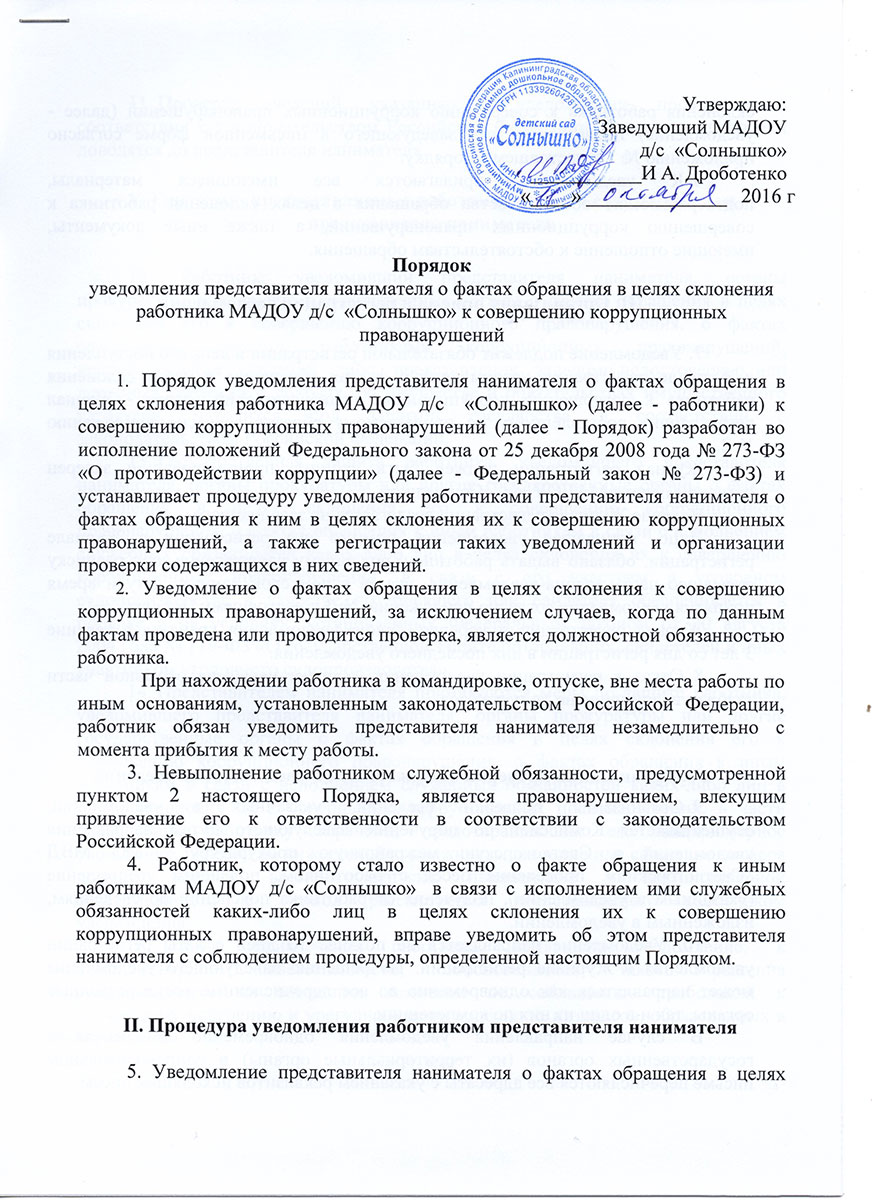 6. К уведомлению прилагаются все имеющиеся материалы, подтверждающие обстоятельства обращения в целях склонения работника к совершению коррупционных правонарушений, а также иные документы, имеющие отношение к обстоятельствам обращения.III. Организация приема и регистрации уведомлений7. Уведомление подлежит обязательной регистрации в день его поступления в Журнале регистрации уведомлений о фактах обращения в целях склонения работника к совершению коррупционных правонарушений (далее - Журнал регистрации), составленному по прилагаемому образцу согласно приложению № 2.Журнал регистрации должен быть прошит, пронумерован и заверен оттиском печати МАДОУ д/с  «Солнышко»Ведение Журнала регистрации возлагается на заведующего.Лицо, принявшее уведомление, помимо его регистрации в Журнале регистрации, обязано выдать работнику, подавшему уведомление, под расписку отрывную часть талона-уведомления, указав в нем свои данные, дату и время принятия уведомления согласно приложению № 3 к настоящему Порядку.Журнал регистрации и корешки талона-уведомления хранятся в течение 3 лет со дня регистрации в них последнего уведомления.8. Отказ в регистрации уведомления, а также невыдача отрывной части талона-уведомления не допускаются.IV. Организация проверки содержащихся в уведомлениях сведений9. Организация проверки сведений, указанных в уведомлении, осуществляется Комиссией по поручению заведующего путем направления уведомлений в Светлогорскую межрайонную прокуратуру,  МО МВД «Светлогорский», проведения бесед с работником, подавшим уведомление (указанным в уведомлении), получения от работника пояснений по сведениям, изложенным в уведомлении.10. Уведомление направляется не позднее 10 дней с даты регистрации уведомления в Журнале регистрации. По решению заведующего уведомление может направляться как одновременно во все перечисленные государственные органы, так и в один из них по компетенции.В случае направления уведомления одновременно в несколько государственных органов (их территориальные органы) в сопроводительном письме перечисляются все адресаты с указанием реквизитов исходящих писем.11. Проверка сведений, указанных в уведомлении, проводится в соответствии с законодательством Российской Федерации. Результаты проверки доводятся до представителя нанимателя.V. Гарантии, предоставляемые работнику, в связи с уведомлением представителя нанимателя12. Работник, уведомивший представителя нанимателя, органы прокуратуры или другие государственные органы о фактах обращения в целях склонения его к совершению коррупционного правонарушения, о фактах совершения другими работниками коррупционных правонарушений,   непредставления   сведений   либо   представления   заведомо недостоверных или неполных сведений о доходах, об имуществе и обязательствах имущественного характера, находится под защитой государства в соответствии с законодательством Российской Федерации.13. Государственная защита работника, уведомившего представителя нанимателя, органы прокуратуры или другие государственные органы о фактах обращения в целях склонения его к совершению коррупционного правонарушения, о фактах обращения к иным работникам в связи с исполнением служебных обязанностей каких-либо лиц в целях склонения их к совершению коррупционных правонарушений, в связи с его участием в уголовном судопроизводстве в качестве потерпевшего или свидетеля обеспечивается в порядке и на условиях, установленных Федеральным законом от 20 августа 2004 года № 119-ФЗ «О государственной защите потерпевших, свидетелей и иных участником уголовного судопроизводства».14. Представителем нанимателя принимаются меры по защите работника, уведомившего представителя нанимателя, органы прокуратуры или другие государственные органы о фактах обращения в целях склонения его к совершению коррупционного правонарушения, о фактах обращения к иным работникам в связи с исполнением служебных обязанностей каких-либо лиц в целях склонения их к совершению коррупционных правонарушений, в части обеспечения работнику гарантий, предотвращающих его неправомерное увольнение, перевод на нижестоящую должность, лишение или снижение размера премии, перенос времени отпуска, привлечение к дисциплинарной ответственности в период рассмотрения представленного работником уведомления.В случае привлечения работника, подавшего уведомление, к дисциплинарной ответственности, обоснованность такого решения рассматривается на заседании комиссии по соблюдению требований к служебному поведению и урегулированию конфликта интересов, образованных в учреждении.                                                                                                       Приложение № 1к Порядку				  ___________________________________________                           (Ф.И.О., должность представителя нанимателя)                                               ______________________________________________                                             (наименование учреждения)                           От____________________________________________                                (Ф.И.О., должность работника                           ______________________________________________                                 место жительства, телефон)Уведомлениео факте обращения в целях склонения муниципального служащегок совершению коррупционных правонарушенийСообщаю, что:1.______________________________________________________________________(описание обстоятельств, при которых стало известно о случаях____________________________________________________________________________обращения к работнику в связи с____________________________________________________________________________исполнением им служебных обязанностей каких-либо лиц в целях склонения____________________________________________________________________________его к совершению коррупционных правонарушений____________________________________________________________________________(дата, место, время, другие условия)________________________________________________________________________________________________________________________________________________________2. ____________________________________________________________________(подробные сведения о коррупционных правонарушениях,____________________________________________________________________________которые должен был бы совершить работник____________________________________________________________________________по просьбе обратившихся лиц)________________________________________________________________________________________________________________________________________________________3. ____________________________________________________________________(все известные сведения о физическом (юридическом) лице,____________________________________________________________________________склоняющем к коррупционному правонарушению)____________________________________________________________________________4. ____________________________________________________________________(способ и обстоятельства склонения к коррупционному____________________________________________________________________________правонарушению (подкуп, угроза, обман и т.д.), а также информация____________________________________________________________________________об отказе (согласии) принять предложение лица о совершении____________________________________________________________________________коррупционного правонарушения)____________________________________________________________________________                             ____________________________________________(дата, подпись, инициалы и фамилия)Приложение № 2к ПорядкуЖурнал
регистрации уведомлений о фактах обращения в целях склонения работника МАДОУ д/с  «Солнышко» к совершению коррупционных правонарушений                                          Начат "____"____________20___г.                                          Окончен "____"__________20___г.                                          На "_____" листахПриложение № 3к ПорядкуТалон-уведомление
представителя нанимателя о фактах обращения в целях склонения муниципального служащего к совершению коррупционных правонарушений┌─────────────────────────────────┬───┬─────────────────────────────────┐│              КОРЕШОК            │ли-│      ТАЛОН-УВЕДОМЛЕНИЕ          ││        ТАЛОНА-УВЕДОМЛЕНИЯ       │ния│          N_________             ││      N _________________________│от-│Уведомление принято от ________  ││Уведомление принято от __________│ре-│                                 ││_________________________________│за │_______________________________  ││(Ф.И.О.работника)                │   │(Ф.И.О. работника) ││Краткое содержание уведомления__ │   │Краткое содержание уведомления   ││________________________________ │   │_______________________________  ││________________________________ │   │_______________________________  ││________________________________ │   │_______________________________  ││________________________________ │   │_______________________________  ││________________________________ │   │_______________________________  ││________________________________ │   │_______________________________  ││                                 │   │                                 ││________________________________ │   │Уведомление принято:             ││________________________________ │   │_______________________________  ││    (подпись и должность лица,   │   │_______________________________  ││     принявшего уведомление)     │   │    (Ф.И.О., должность лица,     ││ "__"______________ 20__ г.      │   │    принявшего уведомление)      ││________________________________ │   │_______________________________  ││  (подпись лица, получившего     │   │(номер по Журналу регистрации)   ││    талон-уведомление)           │   │"___"_____________ 20__ г.       ││"__"_____________ 20___ г.       │   │_______________________________  ││Зарегистрировано в Журнале       │   │(подпись лица││регистрации                      │   │принявшего уведомление)          │└─────────────────────────────────┴───┴─────────────────────────────────┘ПЕРЕЧЕНЬСВЕДЕНИЙ, СОДЕРЖАЩИХСЯ В УВЕДОМЛЕНИИ ПРЕДСТАВИТЕЛЯ НАНИМАТЕЛЯ (РАБОТОДАТЕЛЯ) О ФАКТАХ ОБРАЩЕНИЯ В ЦЕЛЯХ СКЛОНЕНИЯ работника МАДОУ д/с  «Солнышко»  К СОВЕРШЕНИЮ КОРРУПЦИОННЫХ ПРАВОНАРУШЕНИЙФамилия, имя, отчество работника, заполнившего уведомление, его должность, наименование отдела администрации.Все известные сведения о физическом (юридическом) лице, склоняющем гражданского служащего к совершению коррупционного правонарушения (фамилия, имя, отчество, должность и т.д.).Сущность предполагаемого коррупционного правонарушения (злоупотребление служебным положением, дача взятки, получение взятки, злоупотребление должностными полномочиями, служебный подлог и т.д.).Способ склонения к коррупционному правонарушению (подкуп, угроза, обещание, обман, насилие и т.д.).Время, дата склонения к коррупционному правонарушению.Место склонения к коррупционному правонарушению.Обстоятельства склонения к коррупционному правонарушению (телефонный разговор, личная встреча, почтовое отправление и т.д.).Дата заполнения уведомления.Подпись работника, заполнившего уведомление и др.Принято на общем собрании работников Учреждения     «____» ________________2016 г.             протокол № _____Приложение № 3 к Порядку уведомления представителянанимателя (работодателя) о фактах обращения в целях склонения работника МАДОУ д/с  «Солнышко»к совершению коррупционных правонарушений(Форма)ЖУРНАЛрегистрации уведомлений представителя нанимателя (работодателя) о фактах обращения в целях склонения работника МАДОУ д/с  «Солнышко» к совершению коррупционных правонарушений№№Номер, дата уведом-ления (указывается номер и дата талона-уведом-ления)Сведения о муниципальном служащем, направившем уведомлениеСведения о муниципальном служащем, направившем уведомлениеСведения о муниципальном служащем, направившем уведомлениеКраткое содержание уведомленияФ.И.О. лица, приняв-шего уведом-ление№№Номер, дата уведом-ления (указывается номер и дата талона-уведом-ления)Ф.И.О.ДолжностьКонтактный номер телефонаКраткое содержание уведомленияФ.И.О. лица, приняв-шего уведом-ление1234567№п/пФ.И.ОподавшегоуведомлениеДатарегистрацииуведомленияРегистрационныйномеруведомленияПодписьподавшегоуведомлениеФ.И.О.зарегистрировавшегоуведомлениеПодписьзарегистрировавшегоуведомление